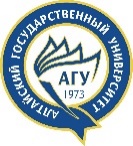 МИНИСТЕРСТВО НАУКИ И ВЫСШЕГО ОБРАЗОВАНИЯ РОССИЙСКОЙ ФЕДЕРАЦИИФЕДЕРАЛЬНОЕ ГОСУДАРСТВЕННОЕ БЮДЖЕТНОЕ ОБРАЗОВАТЕЛЬНОЕ УЧРЕЖДЕНИЕ ВЫСШЕГО ОБРАЗОВАНИЯ«Алтайский государственный университет»Заседание ученого совета АлтГУ29 января 2019 г. в 14-00(ул. Димитрова, 66, концертный зал)Повестка (проект)Отчет ректора о работе Алтайского государственного университета за 2018 год, утверждение итогов конкурса среди учебных подразделений за 2018 г. и целевых показателей деятельности факультетов в 2019 г. (докладчик – врио ректора Сергей Николаевич Бочаров).